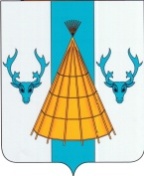 СОВЕТ ДЕПУТАТОВ МУНИЦИПАЛЬНОГО ОБРАЗОВАНИЯ«ЮШАРСКИЙ  СЕЛЬСОВЕТ» НЕНЕЦКОГО АВТОНОМНОГО ОКРУГАСорок седьмое  (внеочередное)  заседание пятого  созываРЕШЕНИЕ № 5  от 19  марта  2018 годаОб утверждении изменений в генеральный план муниципального образования «Юшарский сельсовет» Ненецкого автономного округаВ соответствии с частью 1 статьи 24 Градостроительного кодекса Российской Федерации, пунктом 20 части 1 статьи 14 Федерального закона Российской Федерации от 06.10.2003 № 131-ФЗ «Об общих принципах организации местного самоуправления в Российской Федерации», пунктом 4 статьи 4.6 закона Ненецкого автономного округа от 17.02.2010 № 8-ОЗ «О регулировании отдельных вопросов организации местного самоуправления на территории Ненецкого автономного округа», пунктом 17 статьи 7 Устава муниципального образования «Юшарский сельсовет» Ненецкого автономного округа, Совет депутатов муниципального образования «Юшарский сельсовет» Ненецкого автономного округа РЕШИЛ: Утвердить изменения в генеральный план муниципального образования «Юшарский сельсовет» Ненецкого автономного округа, изложив генеральный план муниципального образования «Юшарский сельсовет» Ненецкого автономного округа в новой редакции согласно приложению.Признать утратившими силу решение Совета депутатов муниципального образования «Юшарский сельсовет» Ненецкого автономного округа от 14.11.2008 № 3 «Об утверждении генерального плана пос.Каратайка муниципальное образование «Юшарский сельсовет» Ненецкого автономного округа».3. Настоящее решение вступает в силу со дня его официального опубликования.Глава МО «Юшарский сельсовет» НАО:					Вылко Д.В.п.Каратайка, НАОНенецкий автономный округ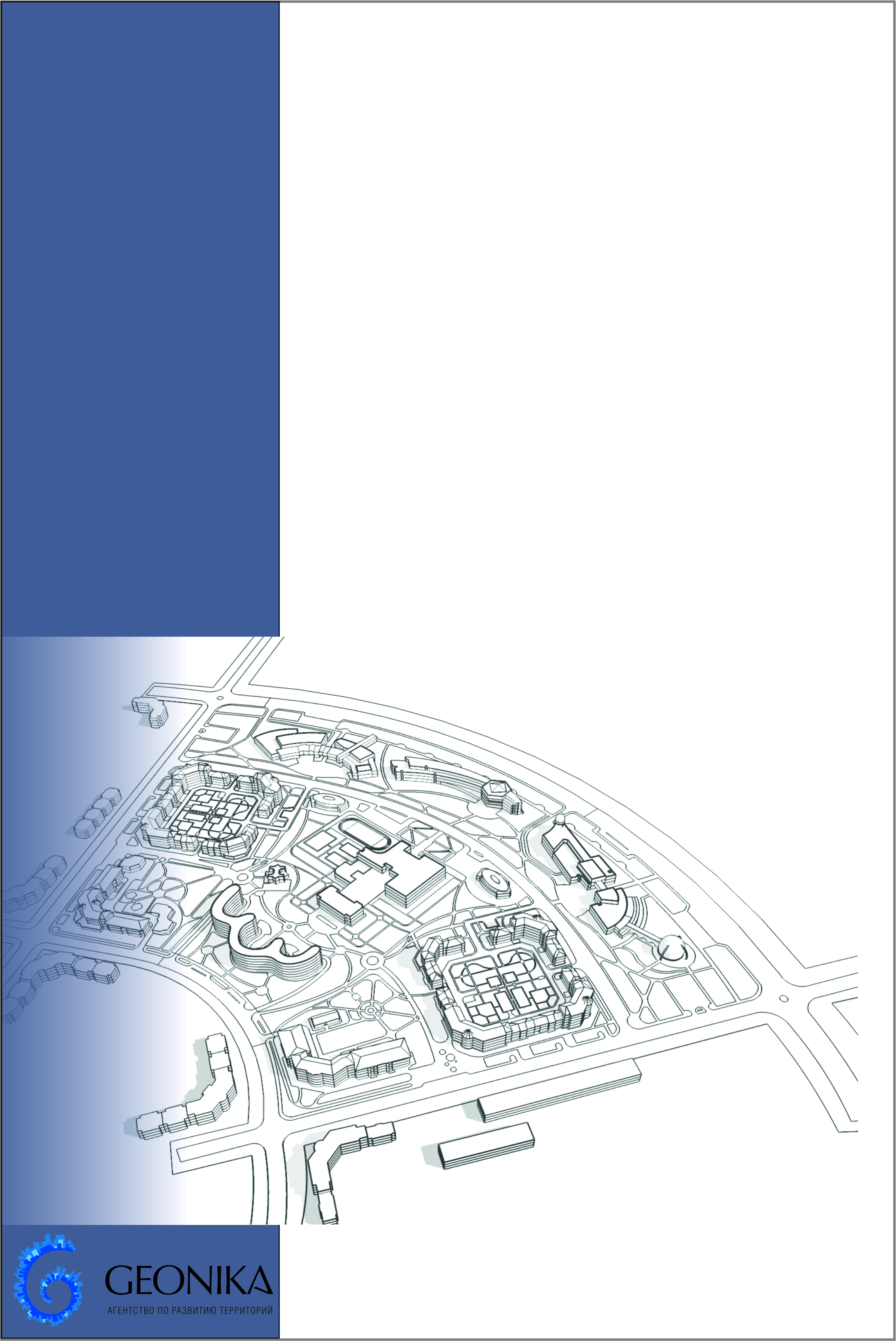 Муниципальное образование "Заполярный район"Муниципальное образование "юшарский сельсовет"ПРОЕКТ (ВНЕСЕНИЕ ИЗМЕНЕНИЙ)ГЕНЕРАЛЬНОГО ПЛАНАМУНИЦИПАЛЬНОГО ОБРАЗОВАНИЯ"юшарский сельсовет"НЕНЕЦКОГО АВТОНОМНОГООКРУГАПОЛОЖЕНИЕ О ТЕРРИТоРИАЛЬНОМПЛАНИРОВАНИИОМСК 2017ЦЕЛИ И ЗАДАЧИ ТЕРРИТОРИАЛЬНОГО ПЛАНИРОВАНИЯТерриториальное планирование - планирование развития территорий, в том числе для установления функциональных зон, определения планируемого размещения объектов федерального значения, объектов регионального значения, объектов местного значения.Территориальное планирование направлено на определение в документах территориального планирования назначения территорий исходя из совокупности социальных, экономических, экологических и иных факторов в целях обеспечения устойчивого развития территорий, развития инженерной, транспортной и социальной инфраструктур, обеспечения учета интересов граждан и их объединений, Российской Федерации, субъектов Российской Федерации, муниципальных образований.Документы территориального планирования являются обязательными для органов государственной власти, органов местного самоуправления при принятии ими решений и реализации таких решений.Подготовка документов территориального планирования осуществляется на основании стратегий (программ) развития отдельных отраслей экономики, приоритетных национальных проектов, межгосударственных программ, программ социально-экономического развития Ненецкого автономного округа, планов и программ комплексного социально-экономического развития муниципальных образований (при их наличии) с учетом программ, принятых в установленном порядке и реализуемых за счет средств федерального бюджета, бюджетаНенецкого автономного округа, местных бюджетов, решений органов государственной власти, органов местного самоуправления, иных главных распорядителей средств соответствующих бюджетов, предусматривающих создание объектов федерального значения, объектов регионального значения, объектов местного значения, инвестиционных программ субъектов естественных монополий, организаций коммунального комплекса и сведений, содержащихся в федеральной государственной информационной системе территориального планирования.Подготовка документов территориального планирования осуществляется с учетом положений о территориальном планировании, содержащихся в документах территориального планирования Российской Федерации, документах территориального планирования Ненецкого автономного округа, документах территориального планирования муниципальных образований, а также с учетом предложений заинтересованных лиц.МЕРОПРИЯТИЯ ПО ТЕРРИТОРИАЛЬНОМУ ПЛАНИРОВАНИЮ - сведения о видах, назначении и наименованиях планируемых для размещения объектов местного значения поселения, их основные характеристики, их местоположение, А ТАКЖЕ характеристики зон с особыми условиями использования территорийОбъекты инженерной инфраструктурытрансформаторная подстанция 10(6)/0,4 кВ – 1 объект (п. Каратайка, зона озелененных территорий общего пользования), охранная зона 5 м;ветро-дизельная электростанция- 1 объект  (зона природного ландшафта, Ненецкий автономный округ),линия электропередачи 10(6) кВ – 2,4 км, охранная зона 5 м.Объекты автомобильного транспортаПараметры проектируемой улично-дорожной сети муниципального образования представлены ниже в таблице ().Таблица 1 Классификация улично-дорожной сети МО «Юшарский сельсовет»Кроме этого, проектом предусмотрено устройство автомобильных дорог местного значения 2,0км - подъезд к полигону КБО, посадочной полосе, коммунально-складской зоне.В части объектов транспортной инфраструктуры проектом предусмотрено строительство следующих объектов:двух лодочных станций в п.Каратайка.параметры функциональных зон, а также сведения о планируемых для размещения в них объектах федерального значения, объектах регионального значения, объектах местного значения, за исключением линейных объектовПараметры функциональных зонп. Каратайка1.Зоны жилой застройки:застройки индивидуальными жилыми домами: площадь зоны 13,1 га, этажность застройки 1 эт., плотность застройки 0,2 тыс.  кв.м/га, плотность населения 31 чел./га;застройки малоэтажными жилыми домами: площадь зоны 4,7  га, этажность застройки 2 эт., плотность застройки 0,3 тыс.  кв.м/га, плотность населения 41 чел./га.2. Производственные и коммунально-складские зоны:коммунально-складская: IV класс опасности, V класс опасности.3. Рекреационные зоны: ёмкость территории 428 чел./га, плотность 43,8 кв.м/га п. Варнек1.Зоны жилой застройки:застройки индивидуальными жилыми домами: площадь зоны 3,2 га, этажность застройки 1 эт., плотность застройки 0,2 тыс.  кв.м/га, плотность населения 19 чел./га;застройки малоэтажными жилыми домами: площадь зоны 1,1  га, этажность застройки 2 эт., плотность застройки 0,3 тыс.  кв.м/га, плотность населения 19 чел./га.2. Производственные и коммунально-складские зоны:коммунально-складская: V класс опасности.3. Рекреационные зоны: ёмкость территории 1460 чел./га, плотность 8,7 кв.м/га ПЕРЕЧЕНЬ И ХАРАКТЕРИСТИКА ОСНОВНЫХ ФАКТОРОВ РИСКА ВОЗНИКНОВЕНИЯ ЧРЕЗВЫЧАЙНЫХ СИТУАЦИЙСогласно ГОСТ Р 22.0.02-94 "Безопасность в чрезвычайных ситуациях. Термины и определения основных понятий", чрезвычайная ситуация (ЧС) - это обстановка на определенной территории или акватории, сложившаяся в результате аварии, опасного природного явления, катастрофы, стихийного или иного бедствия, которые могут повлечь или повлекли за собой человеческие жертвы, ущерб здоровью людей или окружающей природной среде, значительные материальные потери и нарушение условий жизнедеятельности людей.Источниками чрезвычайных ситуаций являются: опасное природное явление, авария или опасное техногенное происшествие, широко распространенная инфекционная болезнь людей, сельскохозяйственных животных и растений, а также применение современных средств поражения, в результате чего произошла или может возникнуть чрезвычайная ситуация.В соответствии с Федеральным законом от 21.12.1994  N 68-ФЗ "О защите населения и территорий от чрезвычайных ситуаций природного и техногенного характера" мероприятия, направленные на предупреждение чрезвычайных ситуаций, а также на максимально возможное снижение размеров ущерба и потерь в случае их возникновения, проводятся заблаговременно. Планирование и осуществление мероприятий по защите населения и территорий от чрезвычайных ситуаций проводятся с учетом экономических, природных и иных характеристик, особенностей территорий и степени реальной опасности возникновения чрезвычайных ситуаций.Перечень возможных источников чрезвычайных ситуаций природного характераВ соответствии  с ГОСТ Р 22.0.06-95 «Безопасность в чрезвычайных ситуациях. Источники природных чрезвычайных ситуаций. Поражающие факторы. Номенклатура параметров поражающих воздействий» возможные  на территории проектирования (оказывающие влияние) природные чрезвычайные ситуации представлены ниже ().Таблица 2 Источники природных чрезвычайных ситуаций, оказывающие влияние на территорию проектированияОсобенности климата территории изучения определяются ее географическим положением. Климат формируется, преимущественно, под воздействием арктических и, в меньшей степени, атлантических масс воздуха. С продвижением вглубь материка и с запада на восток увеличивается его континентальность. Частая смена воздушных масс, перемещение фронтов и связанных с ними циклонов обусловливают неустойчивую погоду. Ненецкий автономный округ расположен в зоне с отрицательным годовым температурным балансом. Вся территория округа расположена в зоне избыточного увлажнения.Климатические воздействия не представляют непосредственной опасности для жизни и здоровья населения. Однако они могут нанести ущерб зданиям, сооружениям и оборудованию, затруднить или приостановить технологические процессы, поэтому необходимо предусмотреть технические решения, направленные на максимальное снижение негативных воздействий природных явлений.Для обеспечения безопасности на зимних дорогах необходимо проводить следующие мероприятия (руководствуясь отраслевым дорожным методическим документом  «Руководство по борьбе с зимней скользкостью на автомобильных дорогах», утвержденным распоряжением Минтранса России от 16.06.2003 № ОС-548-р):профилактическую обработку покрытий противогололедными материалами (ПГМ) до появления зимней скользкости или в начале снегопада, чтобы предотвратить образование снежного наката;ликвидацию снежно-ледяных отложений с помощью химических или комбинированных ПГМ;обработку снежно-ледяных отложений фрикционными материалами.Последствия снегопадов необходимо своевременно очищать, предотвращая образование снежных наносов, и обрабатывать улицы и дороги средствами, предотвращающими образование гололедных явлений и вывозить скопившийся снег на полигон, используя по возможности всю имеющуюся технику.Опасное гидрологическое явление – событие гидрологического происхождения или результат гидрологических процессов, возникающих под действием различных природных или гидродинамических факторов или их сочетаний, оказывающих поражающее воздействие на людей, сельскохозяйственных животных и растения, объекты экономики и окружающую природную среду. В паводки редкой повторяемости (1% обеспеченности)  попадают следующие населенные пункты (данные предоставлены Главным управлением МЧС России по НАО при содействии Администраций муниципальных образований округа).Таблица 3 Населенные пункты, попадающие в паводки редкой повторяемостиНефтегазопроводы и скотомогильники в зоне возможных паводков отсутствуют.Перечень возможных источников чрезвычайных ситуаций техногенного характераТехногенная чрезвычайная ситуация – состояние, при котором в результате возникновения источника техногенной чрезвычайной ситуации на объекте, определенной территории или акватории нарушаются нормальные условия жизни и деятельности людей, возникает угроза их жизни и здоровью, наносится ущерб имуществу населения, народному хозяйству и окружающей природной среде. Техногенные чрезвычайные ситуации могут возникать на основе событий техногенного характера вследствие конструктивных недостатков объекта (сооружения, комплекса, системы, агрегата и т.д.), изношенности оборудования, низкой квалификации персонала, нарушения техники безопасности в ходе эксплуатации объекта.Потенциально-опасные объекты на территории Юшарского сельсовета отсутствуют.На территории населенных пунктов оповещение населения о возникновении чрезвычайной ситуации происходит посредством сотовой системы телефонной связи,  использование средств звукового оповещения (бой в колокол, бой в рельсу), ручные сирены, электромегафоны, отправкой посыльных (по дворовой обход).В округе начата работа по внедрению окружной подсистемы Общероссийской комплексной системы информирования и оповещения населения в местах массового пребывания людей. В систему оповещения должны быть включены все поселения округа, для оповещения должны быть задействованы: радиовещательные станций, телевизионные станций, радиоузлы, электросирены. Основу системы связи гражданской обороны округа должны составлять узлы связи пунктов управления. Связь подвижными средствами обеспечивает УФПС по круговым маршрутам.Проблема оповещения приобретает очень большое значение и новые технические средства и возможности для ее осуществления. Согласно СП 165.1325800.2014 все инженерно-технические мероприятия должны проводиться заблаговременно. Система оповещения должна иметь автономные источники питания.На всей территории округа должна функционировать ТАСЦО и ввод ее в эксплуатацию является важной проблемой оповещения населения.Риски возникновения биолого-социальных чрезвычайных ситуацийВ связи с возможностью выезда людей  с территории населенного пункта заграницу, а также в другие регионы (на  отдых, командировки и  др.), возможен "ввоз" на территорию населенного пункта экзотических вирусов.Ежегодно имеется вероятность заболеваемости населения острыми респираторно-вирусными инфекциями в осенне-зимне-весенний периоды. Наиболее вероятными инфекционными заболеваниями людей для данной территории являются острые желудочно-кишечные заболевания (дизентерия, сальмонеллез).В целях профилактики природно-очаговых инфекций необходимо проведение мероприятий по следующим направлениям:внедрение комплексного подхода к реализации мер по предупреждению распространения инфекций, включающий надзор, профилактику и лечение инфекционных болезней;реализация приоритетного национального проекта в сфере здравоохранения, вакцинопрофилактика населения, а также  обеспечение безопасности среды обитания человека;наращивание усилий по профилактике инфекционных болезней, в том числе путем расширения программ иммунизации населения, проведения информационно-просветительской работы и социальной поддержке групп населения, наиболее  уязвимых к инфекционным болезням.Перечень мероприятий по обеспечению пожарной безопасностиОсновными причинами возникновения пожаров являются: неосторожное обращение с огнем, в том числе при курении; нарушение правил эксплуатации электрооборудования, ветхое состояние электропроводки в квартирах.Оценка обеспеченности территории объектами пожарной охраны проводится в соответствии с Федеральным законом от 22.07.2008 №123-ФЗ «Технический регламент о требованиях пожарной безопасности», а также с  НПБ 101-95 «Нормы проектирования объектов пожарной охраны».Здания, сооружения и строения должны быть обеспечены первичными средствами пожаротушения лицами, уполномоченными владеть, пользоваться или распоряжаться зданиями, сооружениями и строениями.Номенклатура, количество и места размещения первичных средств пожаротушения устанавливаются в зависимости от вида горючего материала, объемно-планировочных решений здания или сооружения.В соответствии с п.4.1 СП 8.13130.2009 "Системы противопожарной защиты. Источники наружного противопожарного водоснабжения. Требования пожарной безопасности" наружное противопожарное водоснабжение должно предусматриваться на территории поселений и организаций. Наружный противопожарный водопровод, как правило, объединяется с хозяйственно-питьевым или производственным водопроводом. В поселениях и городских округах с количеством жителей до 5000 человек, отдельно стоящих зданиях классов функциональной пожарной опасности Ф1.1, Ф1.2, Ф2, Ф3, Ф4 объемом до 1000 кубических метров, расположенных в поселениях и городских округах, не имеющих кольцевого противопожарного водопровода, зданиях и сооружениях класса функциональной пожарной опасности Ф5 с производствами категорий В, Г и Д по пожаровзрывоопасности и пожарной опасности при расходе воды на наружное пожаротушение 10 литров в секунду, на складах грубых кормов объемом до 1000 кубических метров, складах минеральных удобрений объемом до 5000 кубических метров, в зданиях радиотелевизионных передающих станций, зданиях холодильников и хранилищ овощей и фруктов допускается предусматривать в качестве источников наружного противопожарного водоснабжения природные или искусственные водоемы.Допускается не предусматривать наружное противопожарное водоснабжение населенных пунктов с числом жителей до 50 человек, а также расположенных вне населенных пунктов отдельно стоящих зданий и сооружений классов функциональной пожарной опасности Ф1.2, Ф1.3, Ф1.4, Ф2.3, Ф2.4, Ф3 (кроме Ф3.4), в которых одновременно могут находиться до 50 человек и объем которых не более 1000 кубических метров.В соответствии с требованиями п.9.11 СП 8.13130.2009 "Системы противопожарной защиты. Источники наружного противопожарного водоснабжения. Требования пожарной безопасности" пожарные резервуары или искусственные водоемы надлежит размещать из условия обслуживания ими зданий, находящихся в радиусе:при наличии автонасосов - 200 м;при наличии мотопомп - 100-150 м в зависимости от технических возможностей мотопомп.Для увеличения радиуса обслуживания допускается прокладка от резервуаров или искусственных водоемов тупиковых трубопроводов длиной не более 200 м с учетом требования п. 9.9 СП 8.13130.2009 - "объем пожарных резервуаров и искусственных водоемов надлежит определять исходя из расчетных расходов воды и продолжительности тушения пожаров".Для обеспечения пожарной безопасности на территории населенных пунктов проектом предусмотрено размещение пожарных водоемов (резервуаров) - п.Каратайка– 3ед., п.Варнек– 2ед.В соответствии с Федеральным законом от 22.07.2008 № 123-ФЗ "Технический регламент о требованиях пожарной безопасности» планировка и застройка территорий поселений должны осуществляться в соответствии с генеральными планами поселений, учитывающими требования пожарной безопасности, установленные настоящим Федеральным законом. Дислокация подразделений пожарной охраны на территориях поселений и городских округов определяется исходя из условия, что время прибытия первого подразделения к месту вызова в городских поселениях и городских округах не должно превышать 10 минут, а в сельских поселениях - 20 минут. Подразделения пожарной охраны населенных пунктов должны размещаться в зданиях пожарных депо. Порядок и методика определения мест дислокации подразделений пожарной охраны на территориях поселений и городских округов устанавливаются нормативными документами по пожарной безопасности. Оценка обеспеченности территории объектами пожарной охраны проводится в соответствии с НПБ 101-95 "Нормы проектирования объектов пожарной охраны», а так же с Федеральным законом от 22.07.2008 №123-ФЗ "Технический регламент о требованиях пожарной безопасности».Противопожарную защиту на территории МО «Юшарский сельсовет» осуществляет казенное учреждение НАО "ОГПС".Таблица 4 Характеристика действующих объектов пожарной охраны на территории МО «Юшарский сельсовет»МЕРОПРИЯТИЯ ПО ОХРАНЕ НЕДР, ОКРУЖАЮЩЕЙ СРЕДЫ, РАЦИОНАЛЬНОМУ ИСПОЛЬЗОВАНИЮ ПРИРОДНЫХ РЕСУРСОВВ соответствии с Федеральным законом Российской Федерации от 10.01.2002 № 7-ФЗ «Об охране окружающей среды», постановлениями Правительства Российской Федерации и подзаконными актами при проектировании, строительстве, эксплуатации, реконструкции, и ликвидации предприятий, зданий и сооружений в промышленности, сельском хозяйстве, в энергетике, на транспорте, жилищно-коммунальном секторе должен быть предусмотрен комплекс мероприятий по охране окружающей природной среды, рациональному использованию и воспроизводству природных ресурсов, а также выполняться требования экологической безопасности проектируемых объектов и охраны здоровья населения.С учетом требований Федерального закона Российской Федерации от 10.01.2002 № 7-ФЗ «Об охране окружающей среды» экологические факторы при принятии решения о строительстве новых объектов, реконструкции, модернизации или техническом перевооружении действующих предприятий являются определяющими. Эти факторы предусматривают конкретные жесткие экологические требования к разрабатываемой документации при принятии проектных решений, требуют оценки характера и особенностей использования природных ресурсов, прогнозного определения параметров воздействия будущего объекта на компоненты окружающей природной среды, анализа альтернативных вариантов размещение объекта, а также составления прогноза экологических и социальных последствий строительства и эксплуатации объектов.Возможность строительства новых объектов или их реконструкции, расширения, технического перевооружения действующих предприятий определяется наличием сырьевых, топливных, энергетических, земельных, минеральных, водных и других ресурсов района их размещения, а также социальных и других потребностей, при этом учет экологических требований определяет возможность осуществления планируемой деятельности на конкретной территории, исходя из масштабов и характера ее влияния на окружающую природную среду.Федеральный закон Российской Федерации от 10.01.2002 № 7-ФЗ «Об охране окружающей среды» и Федеральный закон Российской Федерации от 23.11.95 № 174-ФЗ «Об экологической экспертизе» требуют проведения оценки воздействия на окружающую среду (ОВОС) «при разработке всех альтернативных вариантов предпроектной, в том числе прединвестиционной, и проектной документации, обосновывающей планируемую хозяйственную и иную деятельность, с участием общественных объединений».В любых проектных разработках обязательно должен быть прогноз изменений состояния всех компонентов окружающей природной среды и социально-экономических условий жизни населения в районе влияния будущего объекта.Мероприятия по охране атмосферного воздухаСанитарная охрана и оздоровление воздушного бассейна обеспечивается комплексом защитных мер технологического, организационного и планировочного характера.Технологические мероприятия направлены на снижение или исключение выбросов загрязняющих веществ в атмосферу. Разработка таких мероприятий производится профильными институтами или самими предприятиями. К технологическим мероприятиям относятся:использование высококачественных видов топлива на предприятиях и автотранспорте, соблюдение технологических режимов работы, исключающих аварийные выбросы промышленных токсичных веществ;внедрение малоотходных и безотходных технологий в производстве;разработка и внедрение замкнутых технологических циклов.Основными организационными мероприятиями по снижению загрязнения атмосферного воздуха и сокращению суммарных выбросов в атмосферу стационарными источниками являются:проведение мониторинговых исследований загрязнения атмосферного воздуха;отбор проб и выполнение анализов на источниках выбросов промышленного производства при осуществлении государственного контроля в сфере охраны окружающей среды на объектах хозяйственной и иной деятельности независимо от форм собственности, находящихся на территории поселка;комплексное нормирование вредных выбросов в атмосферу и достижение установленных нормативов ПДВ;разработка прогноза неблагоприятных метеорологических условий для рассеивания загрязняющих веществ;внедрение и реконструкция пылегазоочистного оборудования, механических и биологических фильтров на всех производственных и инженерных.Планировочными мероприятиями, предусмотренными проектом генерального плана, являются:вынос из жилой застройки коммунально-складских объектов, производственных баз - источников загрязнения атмосферного воздуха на расстояние, обеспечивающее санитарные нормы;создание, благоустройство санитарно-защитных зон промышленных предприятий и других источников загрязнения атмосферного воздуха, водоемов, почвы;благоустройство, озеленение территории общего пользования в целях защиты селитебной территории от неблагоприятных ветров, борьбы с шумом, обогащения воздуха кислородом и поглощения из воздуха углекислого газа.Мероприятия по охране водной средыДля улучшения и сохранения качества поверхностных вод необходимо решение следующих основных организационных задач: прекращение сбросов загрязнённых промышленных и поверхностных сточных вод на рельеф и в реки;организация контроля уровня загрязнения поверхностных и грунтовых вод на застроенных территориях;эколого-токсикологическое исследование состояния водных объектов;организация мониторинга состояния водопроводящих сетей и своевременное проведение мероприятий по предупреждению утечек из систем водопровода и канализации.С целью улучшения качества вод, восстановления и предотвращения загрязнения водных объектов, проектом генерального плана рекомендуются следующие мероприятия: организация водоохранных зон и прибрежных защитных полос водных объектов;инженерная подготовка территории, планируемой к застройке; организация сети ливневой канализации с выводом на очистные сооружения биологической очистки сточных вод;строительство блочно-модульных комплексов по очистке поверхностного стока закрытого типа перед сбросом стоков в открытые водоёмы;реконструкция существующих канализационных очистных сооружений;мониторинг степени очистки сточных вод на канализационных очистных сооружениях.Для промышленных предприятий, сбрасывающих очищенные сточные воды несоответствующего качества по какому-либо виду загрязнений, необходимо организовать местную очистку сточных вод с доведением остаточного содержания загрязнения до величины, обеспечивающей необходимое его содержание в очищенной воде. Мероприятия по охране недр и почвенного покроваДля предотвращения загрязнения, деградации и разрушения почвенного покрова должны быть предусмотрены следующие мероприятия:инженерная подготовка территории, планируемой к застройке, устройство сети ливневой канализации с очистными сооружениями;сброс дождевых вод в сеть ливневой канализации;устройство асфальтобетонного покрытия дорог;устройство отмосток вдоль стен зданий;расчистка, благоустройство и озеленение прибрежных территорий водных объектов;защита от береговой эрозии путем проведения берегоукрепительных работ;для уменьшения пыли – благоустройство улиц и дорог, газонное озеленение;биологическая очистка почв и воздуха за счет увеличения площади зеленых насаждений всех категорий;устройство зеленых лесных полос вдоль транспортных коммуникаций.В зависимости от характера загрязнения почв, необходимо проведение комплекса мероприятий по их восстановлению и рекультивации. Рекультивации подлежат земли, нарушенные при: строительстве и прокладке инженерных сетей различного назначения; складировании и захоронении промышленных, бытовых и прочих отходов;   ликвидации последствий загрязнения земель.На территориях с наибольшими техногенными нагрузками и загрязнением почв, необходимо обеспечение контроля за состоянием почвенного покрова, выведение источников загрязнения, посадка древесных культур, устойчивых к повышенному содержанию загрязнителя, подсев трав-фиторемедиантов, биоремедиация.Организационными мероприятиями, направленными на охрану почв от загрязнений, являются:организация и обеспечение планово-регулярной очистки поселка от жидких и твердых отходов;контроль качества и своевременности выполнения работ по рекультивации нарушенных земель;мониторинг степени загрязнения почвенного покрова.Принципы рационального природопользованияИнтенсивная эксплуатация природных богатств привела к необходимости нового вида природоохранной деятельности — рационального использования природных ресурсов, при котором требования охраны включаются в сам процесс хозяйственной деятельности по использованию природных ресурсов.Природопользование — общественно-производственная деятельность, направленная на удовлетворение материальных и культурных потребностей общества путем использования различных видов природных ресурсов и природных условий. Природопользование включает: охрану, возобновление и воспроизводство природных ресурсов, их извлечение и переработку; использование и охрану природных условий среды жизни человека; сохранение, восстановление и рациональное изменение экологического равновесия природных систем; регуляцию воспроизводства человека и численности людей.Природопользование может быть нерациональным и рациональным. Нерациональное природопользование не обеспечивает сохранение природно-ресурсного потенциала, ведет к оскудению и ухудшению качества природной среды, сопровождается загрязнением в истощением природных систем, нарушением экологического равновесия и разрушением экосистем. Рациональное природопользование означает комплексное научно-обоснованное использование природных богатств, при котором достигается максимально возможное сохранение природно-ресурсного потенциала, при минимальном нарушении способности экосистем к саморегуляции и самовосстановлению.Рациональное природопользование преследует двоякую цель:обеспечить такое состояние окружающей среды, при котором она смогла бы удовлетворить наряду с материальными потребностями запросы эстетики и отдыха;обеспечить возможность непрерывного получения урожая полезных растений, производства животных и различных материалов путем установления сбалансированного цикла использования и возобновления.Экологически сбалансированное природопользование возможно лишь при использовании «экосистемного подхода, учитывающего все виды взаимосвязей и взаимовлияний между средами, экоценозами и человеком».Нерациональное природопользование в конечном счете ведет к экологическому кризису, а экологически сбалансированное природопользование создает предпосылки для выхода из него.Выход из глобального экологического кризиса — важнейшая научная и практическая проблема современности. Задача заключается в разработке комплекса надежных антикризисных мер, позволяющих активно противодействовать дальнейшей деградации природной среды и выйти на устойчивое развитие общества. Попытки решения этой проблемы только одними какими-либо средствами, например технологическими (очистные сооружения, безотходные технологии и т. д.), принципиально не приведут к необходимым результатам. Преодоление экологического кризиса возможно лишь при условии гармоничного развития природы и человека, снятии антагонизма между ними. Это достижимо лишь на основе реализации «триединства естественной природы, общества и природы очеловеченной», на путях устойчивого развития общества, комплексного подхода к решению природоохранных проблем.Наиболее общим принципом, или правилом охраны окружающей среды, необходимо считать следующий: глобальный исходный природно-ресурсный потенциал в ходе исторического развития непрерывно истощается, что требует от человечества научно-технического совершенствования, направленного на более широкое и полное использование этого потенциала.ОСНОВНЫЕ ТЕХНИКО-ЭКОНОМИЧЕСКИЕ ПОКАЗАТЕЛИМуниципальное образование «Юшарский сельсовет»Поселок КаратайкаПоселок Варнек№ п/пКатегория улично-дорожной сетиПротяженность, кмШирина проезжей части, мп.Каратайкап.Каратайкап.Каратайкап.Каратайка1.Местные улицы0,96,02.Проезды6,04,5п.Варнекп.Варнекп.Варнекп.Варнек1.Проезды4,44,5№Наименование функциональной зоныПлощадь, гаМаксимальная этажность/средняя этажностьМаксимально допустимыйкоэффициент застройки кв.м\га1Жилая зона, в том числе:21,22эт.25001.1застройки индивидуальными жилыми домами16,51эт. 20001.2застройки малоэтажными жилыми домами4,62 эт.30002Общественно-деловая зона,в том числе:6,32 эт.30002.1общественно-деловая2,52эт.3000объекты регионального значения:объекты регионального значения:объекты регионального значения:объекты регионального значения:2.1.1Библиотеки – 1 объект (п. Варнек)Библиотеки – 1 объект (п. Варнек)Библиотеки – 1 объект (п. Варнек)Библиотеки – 1 объект (п. Варнек)2.1.2Фельдшерско-акушерские пункты  – 1 объект (п. Варнек)Фельдшерско-акушерские пункты  – 1 объект (п. Варнек)Фельдшерско-акушерские пункты  – 1 объект (п. Варнек)Фельдшерско-акушерские пункты  – 1 объект (п. Варнек)объекты местного значения:объекты местного значения:объекты местного значения:объекты местного значения:2.1.3Локальная котельная расчетной производительностью 0,06 Гкал/ч – 1 объект (п. Варнек)Локальная котельная расчетной производительностью 0,06 Гкал/ч – 1 объект (п. Варнек)Локальная котельная расчетной производительностью 0,06 Гкал/ч – 1 объект (п. Варнек)Локальная котельная расчетной производительностью 0,06 Гкал/ч – 1 объект (п. Варнек)2.2учебно-образовательная3,82 эт.3000объекты регионального значения:объекты регионального значения:объекты регионального значения:объекты регионального значения:2.2.1Общеобразовательные школы-интернаты – 1 объект (п. Каратайка)Общеобразовательные школы-интернаты – 1 объект (п. Каратайка)Общеобразовательные школы-интернаты – 1 объект (п. Каратайка)Общеобразовательные школы-интернаты – 1 объект (п. Каратайка)2.2.2Спортивные залы – 1 объект (п. Каратайка)Спортивные залы – 1 объект (п. Каратайка)Спортивные залы – 1 объект (п. Каратайка)Спортивные залы – 1 объект (п. Каратайка)2.2.3Образовательные учреждения для детей дошкольного и младшего школьного возраста – 1 объект (п. Варнек)Образовательные учреждения для детей дошкольного и младшего школьного возраста – 1 объект (п. Варнек)Образовательные учреждения для детей дошкольного и младшего школьного возраста – 1 объект (п. Варнек)Образовательные учреждения для детей дошкольного и младшего школьного возраста – 1 объект (п. Варнек)2.2.4Спортивные залы – 1 объект (п. Варнек)Спортивные залы – 1 объект (п. Варнек)Спортивные залы – 1 объект (п. Варнек)Спортивные залы – 1 объект (п. Варнек)объекты местного значения:объекты местного значения:объекты местного значения:объекты местного значения:2.2.5Локальная котельная расчетной производительностью 0,2 Гкал/ч – 1 объект (п. Варнек)Локальная котельная расчетной производительностью 0,2 Гкал/ч – 1 объект (п. Варнек)Локальная котельная расчетной производительностью 0,2 Гкал/ч – 1 объект (п. Варнек)Локальная котельная расчетной производительностью 0,2 Гкал/ч – 1 объект (п. Варнек)3Производственные и коммунально-складские зоны,в том числе:3,82 эт.30003.1коммунально-складская2,52 эт.30003.2производственная1,32 эт.30004Зоны инженерной и транспортной инфраструктуры,в том числе:45,1--4.1инженерной инфраструктуры1,5--объекты местного значения:объекты местного значения:объекты местного значения:объекты местного значения:4.1.1Блочно-модульные канализационные очистные сооружения  для п. Каратайкарасчетной производительностью 100 куб.м/сут – 1 объект (Ненецкий автономный округ)Блочно-модульные канализационные очистные сооружения  для п. Каратайкарасчетной производительностью 100 куб.м/сут – 1 объект (Ненецкий автономный округ)Блочно-модульные канализационные очистные сооружения  для п. Каратайкарасчетной производительностью 100 куб.м/сут – 1 объект (Ненецкий автономный округ)Блочно-модульные канализационные очистные сооружения  для п. Каратайкарасчетной производительностью 100 куб.м/сут – 1 объект (Ненецкий автономный округ)4.1.2Блочно-модульные канализационные очистные сооружения  расчетной производительностью 10 куб.м/сут – 1 объект (п. Варнек)Блочно-модульные канализационные очистные сооружения  расчетной производительностью 10 куб.м/сут – 1 объект (п. Варнек)Блочно-модульные канализационные очистные сооружения  расчетной производительностью 10 куб.м/сут – 1 объект (п. Варнек)Блочно-модульные канализационные очистные сооружения  расчетной производительностью 10 куб.м/сут – 1 объект (п. Варнек)4.1.3Водопроводная насосная станция  второго подъёма расчетной производительностью 140 куб.м/сут – 1 объект (п. Каратайка)Водопроводная насосная станция  второго подъёма расчетной производительностью 140 куб.м/сут – 1 объект (п. Каратайка)Водопроводная насосная станция  второго подъёма расчетной производительностью 140 куб.м/сут – 1 объект (п. Каратайка)Водопроводная насосная станция  второго подъёма расчетной производительностью 140 куб.м/сут – 1 объект (п. Каратайка)4.1.4Водопроводные очистные сооружения расчетной производительностью 140 куб.м/сут – 1 объект (п. Каратайка)Водопроводные очистные сооружения расчетной производительностью 140 куб.м/сут – 1 объект (п. Каратайка)Водопроводные очистные сооружения расчетной производительностью 140 куб.м/сут – 1 объект (п. Каратайка)Водопроводные очистные сооружения расчетной производительностью 140 куб.м/сут – 1 объект (п. Каратайка)4.1.5Водопроводная насосная станция  второго подъёма расчетной производительностью 11 куб.м/сут – 1 объект (п. Варнек)Водопроводная насосная станция  второго подъёма расчетной производительностью 11 куб.м/сут – 1 объект (п. Варнек)Водопроводная насосная станция  второго подъёма расчетной производительностью 11 куб.м/сут – 1 объект (п. Варнек)Водопроводная насосная станция  второго подъёма расчетной производительностью 11 куб.м/сут – 1 объект (п. Варнек)4.1.6Водопроводные очистные сооружения расчетной производительностью 10 куб.м/сут – 1 объект (п. Варнек)Водопроводные очистные сооружения расчетной производительностью 10 куб.м/сут – 1 объект (п. Варнек)Водопроводные очистные сооружения расчетной производительностью 10 куб.м/сут – 1 объект (п. Варнек)Водопроводные очистные сооружения расчетной производительностью 10 куб.м/сут – 1 объект (п. Варнек)4.1.7Котельная № 1 – 1 объект, реконструкция (п. Каратайка)Котельная № 1 – 1 объект, реконструкция (п. Каратайка)Котельная № 1 – 1 объект, реконструкция (п. Каратайка)Котельная № 1 – 1 объект, реконструкция (п. Каратайка)4.1.8Котельная расчетной производительностью 1,7 Гкал/ч – 1 объект (п. Каратайка)Котельная расчетной производительностью 1,7 Гкал/ч – 1 объект (п. Каратайка)Котельная расчетной производительностью 1,7 Гкал/ч – 1 объект (п. Каратайка)Котельная расчетной производительностью 1,7 Гкал/ч – 1 объект (п. Каратайка)4.1.9Дизельная электростанция – 1 объект, реконструкция (п. Каратайка)Дизельная электростанция – 1 объект, реконструкция (п. Каратайка)Дизельная электростанция – 1 объект, реконструкция (п. Каратайка)Дизельная электростанция – 1 объект, реконструкция (п. Каратайка)4.2транспортной инфраструктуры4,5--объекты местного значения:объекты местного значения:объекты местного значения:объекты местного значения:4.2.1лодочная станция для п. Каратайка - 2 объекта (Ненецкий автономный округ)лодочная станция для п. Каратайка - 2 объекта (Ненецкий автономный округ)лодочная станция для п. Каратайка - 2 объекта (Ненецкий автономный округ)лодочная станция для п. Каратайка - 2 объекта (Ненецкий автономный округ)4.3улично-дорожной сети39.1--5Зона рекреационного назначения,в том числе1,4--5.1озелененных территорий общего пользования1,4--объекты местного значения:объекты местного значения:объекты местного значения:объекты местного значения:5.1.1Трансформаторная подстанция 10(6)/0,4 кВ – 1 объект (п. Каратайка)Трансформаторная подстанция 10(6)/0,4 кВ – 1 объект (п. Каратайка)Трансформаторная подстанция 10(6)/0,4 кВ – 1 объект (п. Каратайка)Трансформаторная подстанция 10(6)/0,4 кВ – 1 объект (п. Каратайка)6Зона природного ландшафта,в том числе:248,9--6.1природного ландшафта174,1--объекты местного значения:объекты местного значения:объекты местного значения:объекты местного значения:6.1.1ветро-дизельная электростанция для п. Каратайка – 1 объект (Ненецкий автономный округ)ветро-дизельная электростанция для п. Каратайка – 1 объект (Ненецкий автономный округ)ветро-дизельная электростанция для п. Каратайка – 1 объект (Ненецкий автономный округ)ветро-дизельная электростанция для п. Каратайка – 1 объект (Ненецкий автономный округ)6.2территорий, покрытых лесом и кустарником74,8--объекты местного значения:объекты местного значения:объекты местного значения:объекты местного значения:6.2.1Водопроводная насосная станция первого подъёма расчетной производительностью 140 куб.м/сут – 1 объект (п. Каратайка)Водопроводная насосная станция первого подъёма расчетной производительностью 140 куб.м/сут – 1 объект (п. Каратайка)Водопроводная насосная станция первого подъёма расчетной производительностью 140 куб.м/сут – 1 объект (п. Каратайка)Водопроводная насосная станция первого подъёма расчетной производительностью 140 куб.м/сут – 1 объект (п. Каратайка)7Зона специального назначения,в том числе0,1--7.1ритуального назначения0,1--7.2складирования и захоронения отходов---объекты регионального значения:объекты регионального значения:объекты регионального значения:объекты регионального значения:7.2.1Полигон твердых коммунальных отходов для п. Каратайка – 1 объект (Ненецкий автономный округ)Полигон твердых коммунальных отходов для п. Каратайка – 1 объект (Ненецкий автономный округ)Полигон твердых коммунальных отходов для п. Каратайка – 1 объект (Ненецкий автономный округ)Полигон твердых коммунальных отходов для п. Каратайка – 1 объект (Ненецкий автономный округ)7.2.2Скотомогильник для п. Каратайка – 1 объект (Ненецкий автономный округ)Скотомогильник для п. Каратайка – 1 объект (Ненецкий автономный округ)Скотомогильник для п. Каратайка – 1 объект (Ненецкий автономный округ)Скотомогильник для п. Каратайка – 1 объект (Ненецкий автономный округ)7.2.3Полигон твердых коммунальных отходов  для п. Варнек – 1 объект (Ненецкий автономный округ)Полигон твердых коммунальных отходов  для п. Варнек – 1 объект (Ненецкий автономный округ)Полигон твердых коммунальных отходов  для п. Варнек – 1 объект (Ненецкий автономный округ)Полигон твердых коммунальных отходов  для п. Варнек – 1 объект (Ненецкий автономный округ)8Зона сельскохозяйственного использования,в том числе:0,9--8.1занятая объектами сельскохозяйственного назначения0,9--объекты регионального значения:объекты регионального значения:объекты регионального значения:объекты регионального значения:8.1.1комплексы по убою - 1 объект (п. Каратайка)комплексы по убою - 1 объект (п. Каратайка)комплексы по убою - 1 объект (п. Каратайка)комплексы по убою - 1 объект (п. Каратайка)9Зона акваторий66,4--объекты местного значения:объекты местного значения:объекты местного значения:объекты местного значения:9.1.1Поверхностный водозабор для п. Каратайка – 1 объект (Ненецкий автономный округ)Поверхностный водозабор для п. Каратайка – 1 объект (Ненецкий автономный округ)Поверхностный водозабор для п. Каратайка – 1 объект (Ненецкий автономный округ)Поверхностный водозабор для п. Каратайка – 1 объект (Ненецкий автономный округ)№п/пИсточник ЧС природного характераНаименование поражающего фактораХарактер действия, проявления поражающего фактора источника ЧС природного характера1Опасные метеорологические явления и процессыОпасные метеорологические явления и процессыОпасные метеорологические явления и процессы1.1Сильный ветер.АэродинамическийВетровой поток.1.1Сильный ветер.АэродинамическийВетровая нагрузка.1.1Сильный ветер.АэродинамическийАэродинамическое давление.1.1Сильный ветер.АэродинамическийВибрация.1.2Сильный снегопад. Сильная метельГидродинамическийСнеговая нагрузка.Снежные заносы.1.3ГололедГравитационныйДинамическийГололедная нагрузка.Вибрация.1.4ГрадДинамическийУдар.1.5ЗаморозокТепловойОхлаждение почвы, воздуха.1.6ГрозаЭлектрофизическийЭлектрические разряды.1.7Продолжительный дождь (ливень)ГидродинамическийПоток (течение) воды.1.7Продолжительный дождь (ливень)ГидродинамическийЗатопление территории.1.8ТуманТеплофизическийСнижение видимости (помутнение воздуха).2.Опасные гидрологические явления и процессыОпасные гидрологические явления и процессыОпасные гидрологические явления и процессы2.1Наводнение.Половодье.Паводок.Катастрофический паводок.ГидродинамическийПоток (течение) воды.2.1Наводнение.Половодье.Паводок.Катастрофический паводок.ГидрохимическийЗагрязнение гидросферы, почв, грунтов.№ п/пМуниципальное образованиеНаименование водного объектаНаселенный пунктКритический уровень, при котором происходит затопление, см123451.МО "Юшарский сельсовет"р.Печорап. Каратайка250№п/пМесторасположениеНаименование подразделенияЧисленность личного состава, ед.Количество основной пожарной техники№п/пМесторасположениеНаименование подразделенияЧисленность личного состава, ед.Количество основной пожарной техники123451.МО «Юшарский сельсовет»отдельный пост ПЧ №2 п.Каратайка2 человека1 АЦ (АРС-14ПМ)2.МО «Юшарский сельсовет»ДПД2 человека2 мотопомпы№ п/п№ п/пНаименование показателяЕдиница измеренияСовременное состояниеРасчетный срок11ТЕРРИТОРИЯОбщая площадь территории муниципального образования (населенного пункта) в установленных границахга394394в том числе:1.11.1Общая площадь населенных пунктов:га3943941.11.1Общая площадь населенных пунктов:%1001001.1.11.1.1п. Каратайкага3223221.1.21.1.2п. Варнекга72721.21.2Жилая зона,в том числе:га18,521,21.21.2Жилая зона,в том числе:%4,75,381.2.11.2.1Застройки индивидуальными жилыми домамига14,316,51.2.11.2.1Застройки индивидуальными жилыми домами%3,634,191.2.21.2.2Застройки малоэтажными жилыми домамига4,24,81.2.21.2.2Застройки малоэтажными жилыми домами%1,071,191.31.3Общественно-деловая  зона,в том числе:га5,186,31.31.3Общественно-деловая  зона,в том числе:%1,311,61.3.11.3.1Административно-деловаяга0,3-1.3.11.3.1Административно-деловая%0,08-1.3.21.3.2Коммунально-бытового обслуживанияга0,23-1.3.21.3.2Коммунально-бытового обслуживания%0,06-1.3.31.3.3Учебно-образовательная зонага3,83,81.3.31.3.3Учебно-образовательная зона%0,960,961.3.41.3.4Культурно-досуговаяга0,28-1.3.41.3.4Культурно-досуговая%0,07-1.3.51.3.5Торгового назначения и общественного питанияга0,2-1.3.51.3.5Торгового назначения и общественного питания%0,05-1.3.61.3.6Здравоохраненияга0,3-1.3.61.3.6Здравоохранения%0,08-1.41.4Зона сельскохозяйственного использования,в том числе:га0,90,91.41.4Зона сельскохозяйственного использования,в том числе:%0,230,231.4.11.4.1Занятая объектами сельско-хозяйственного назначенияга0,90,91.4.11.4.1Занятая объектами сельско-хозяйственного назначения%0,230,231.51.5Производственные и коммунально-складские зоны,в том числе:га3,73,81.51.5Производственные и коммунально-складские зоны,в том числе:%0,940,961.5.11.5.1Коммунально-складскаяга2,32,51.5.11.5.1Коммунально-складская%0,580,631.5.21.5.2Производственнаяга1,41,31.5.21.5.2Производственная%0,360,331.61.6Зоны инженерной и транспортной инфраструктуры,в том числе:га34,645,21.61.6Зоны инженерной и транспортной инфраструктуры,в том числе:%8,7811,481.6.11.6.1Инженерной инфраструктурыга 1,11,51.6.11.6.1Инженерной инфраструктуры%0,280,381.6.21.6.2Транспортной инфраструктурыга8,34,51.6.21.6.2Транспортной инфраструктуры%2,111,141.6.31.6.3Улично-дорожная сетьга25,239,21.6.31.6.3Улично-дорожная сеть%6,399,961.71.7Зона рекреационного назначения,в том числе:га0,041,41.71.7Зона рекреационного назначения,в том числе:%0,010,351.7.11.7.1Озелененных территорий общего пользованияга0,041,41.7.11.7.1Озелененных территорий общего пользования%0,040,351.81.8Зона природного ландшафта,в том числе:га262,9248,91.81.8Зона природного ландшафта,в том числе:%66,7363,151.8.11.8.1Природного ландшафтага185,4174,11.8.11.8.1Природного ландшафта%47,0644,191.8.21.8.2Территории, покрытые лесом и кустарникамига77,574,81.8.21.8.2Территории, покрытые лесом и кустарниками%19,6718,961.91.9Зона специального назначения,в том числе:га1,80,11.91.9Зона специального назначения,в том числе:%0,460,031.9.11.9.1Ритуального назначенияга0,10,11.9.11.9.1Ритуального назначения%0,030,031.9.21.9.2Складирования и захоронения отходовга1,7-1.9.21.9.2Складирования и захоронения отходов%0,43-1.101.10Зона акваторийга66,466,41.101.10Зона акваторий%16,85216,8522НАСЕЛЕНИЕ2.12.1Общая численность постоянного населениячел.5907502.22.2Плотность населения на территории жилой застройки постоянного проживаниячел./га282833ЖИЛИЩНЫЙ ФОНД3.13.1Средняя обеспеченность населения общей площадью жилищного фондакв. м на человека18,6193.23.2Общий объем жилищного фондатыс. кв. м10,714,43.33.3Общий объем убыли жилищного фондатыс. кв.м--3.43.4Общий объём нового жилищного строительстватыс. кв. м-3,744ТРАНСПОРТНАЯ ИНФРАСТРУКТУРА4.14.1Протяженность автомобильных дорогкм0,02,055ИНЖЕНЕРНОЕ ОБЕСПЕЧЕНИЕ5.1ВодоснабжениеВодоснабжение5.1.1Водопотребление Водопотребление всеговсегокуб. м./в сутки-144,90в том числе:в том числе:на хозяйственно-питьевые нужды на хозяйственно-питьевые нужды куб. м./в сутки-135,00 на производственные нужды на производственные нуждыкуб. м./в сутки-9,95.1.2Протяженность сетейПротяженность сетейкм-6,15.1.3Вторичное использование водыВторичное использование воды%--5.2КанализацияКанализация5.2.1Общее поступление сточных вод Общее поступление сточных вод - всего- всегокуб. м./в сутки-108,9в том числе: в том числе: - хозяйственно-бытовые сточные воды- хозяйственно-бытовые сточные водыкуб. м./в сутки-99,00- производственные сточные воды- производственные сточные водыкуб. м./в сутки-9,95.2.2Протяженность сетейПротяженность сетейкм--5.3ТеплоснабжениеТеплоснабжение5.3.1Потребление теплав том числе на коммунально-бытовые нуждыПотребление теплав том числе на коммунально-бытовые нуждыГкал/год-9477в том числев том числена коммунально-бытовые нуждына коммунально-бытовые нуждыГкал/год-94775.3.2Производительность централизованных источников теплоснабжения -всегоПроизводительность централизованных источников теплоснабжения -всегоГкал/ч--в том числе:- ТЭЦ (АТЭС, АСТ)- районные котельныев том числе:- ТЭЦ (АТЭС, АСТ)- районные котельныеГкал/чГкал/ч--5.3.3Производительность локальных источников теплоснабженияПроизводительность локальных источников теплоснабженияГкал/ч2,9454,9055.3.4Протяженность сетей (двухтрубная)Протяженность сетей (двухтрубная)км0,81,85.4ГазоснабжениеГазоснабжение5.4.1Удельный вес газа в топливном балансе городаУдельный вес газа в топливном балансе города%--5.5СвязьСвязь5.5.1Охват населения телевизионным вещаниемОхват населения телевизионным вещанием% от населения1001005.5.2Обеспеченность населения телефонной сетью общего пользованияОбеспеченность населения телефонной сетью общего пользованияномеров на 1000 чел-4005.6ЭлектроснабжениеЭлектроснабжение5.6.1Потребность в электроэнергии Потребность в электроэнергии - всего- всегомлн. кВт.ч./в год1,131,31в том числе: в том числе: - на производственные нужды - на производственные нужды млн. кВт.ч./в год--- на коммунально-бытовые нужды- на коммунально-бытовые нуждымлн. кВт.ч./в год1,131,315.6.2Годовое число часов использования максимума электрической нагрузкиГодовое число часов использования максимума электрической нагрузкич27002700в том числе: -на коммунально-бытовые нуждыв том числе: -на коммунально-бытовые нуждыч270027005.6.3Протяженность сетейПротяженность сетейкм--№ п/пНаименование показателяНаименование показателяЕдиница измеренияЕдиница измеренияСовременное состояниеРасчетный срок1ТЕРРИТОРИЯТЕРРИТОРИЯОбщая площадь территории муниципального образования (населенного пункта) в установленных границахОбщая площадь территории муниципального образования (населенного пункта) в установленных границахгага322322в том числе:в том числе:1.2Жилые зоны,в том числе:Жилые зоны,в том числе:гага17,716,71.2Жилые зоны,в том числе:Жилые зоны,в том числе:%%5,55,191.2.1Застройки индивидуальными жилыми домамиЗастройки индивидуальными жилыми домамигага14,113,11.2.1Застройки индивидуальными жилыми домамиЗастройки индивидуальными жилыми домами%%4,384,071.2.2Застройки малоэтажными жилыми домамиЗастройки малоэтажными жилыми домамигага3,63,61.2.2Застройки малоэтажными жилыми домамиЗастройки малоэтажными жилыми домами%%1,121,491.3Общественно-деловые зоны,в том числе:Общественно-деловые зоны,в том числе:гага3,984,81.3Общественно-деловые зоны,в том числе:Общественно-деловые зоны,в том числе:%%1,241,491.3.1Административно-деловаяАдминистративно-деловаягага0,2-1.3.1Административно-деловаяАдминистративно-деловая%%0,06-1.3.2Учебно-образовательная зонаУчебно-образовательная зонагага3,33,31.3.2Учебно-образовательная зонаУчебно-образовательная зона%%1,021,021.3.3Культурно-досуговаяКультурно-досуговаягага1-1.3.3Культурно-досуговаяКультурно-досуговая%%0,31-1.3.4Торгового назначения и общественного питанияТоргового назначения и общественного питаниягага0,2-1.3.4Торгового назначения и общественного питанияТоргового назначения и общественного питания%%0,06-1.3.5ЗдравоохраненияЗдравоохранениягага0,1-1.3.5ЗдравоохраненияЗдравоохранения%%0, 31-1.4Сельскохозяйственного назначения,в том числе:Сельскохозяйственного назначения,в том числе:гага0,90,91.4Сельскохозяйственного назначения,в том числе:Сельскохозяйственного назначения,в том числе:%%0,280,281.4.1Занятая объектами сельско-хозяйственного назначенияЗанятая объектами сельско-хозяйственного назначениягага0,90,91.4.1Занятая объектами сельско-хозяйственного назначенияЗанятая объектами сельско-хозяйственного назначения%%0,280,281.5Производственные и коммунально-складские зоны,в том числе:Производственные и коммунально-складские зоны,в том числе:гага2,02,01.5Производственные и коммунально-складские зоны,в том числе:Производственные и коммунально-складские зоны,в том числе:%%0,620,621.5.1Коммунально-складскаяКоммунально-складскаягага2,02,01.5.1Коммунально-складскаяКоммунально-складская%%0,620,621.6Зоны инженерной и транспортной инфраструктуры,в том числе:Зоны инженерной и транспортной инфраструктуры,в том числе:гага33,2401.6Зоны инженерной и транспортной инфраструктуры,в том числе:Зоны инженерной и транспортной инфраструктуры,в том числе:%%10,3112,421.6.1Инженерной инфраструктурыИнженерной инфраструктурыгага1,01,11.6.1Инженерной инфраструктурыИнженерной инфраструктуры%%0,310,341.6.2Транспортной инфраструктурыТранспортной инфраструктурыгага8,14,31.6.2Транспортной инфраструктурыТранспортной инфраструктуры%%2,521,341.6.3Улично-дорожная сетьУлично-дорожная сетьгага24,134,61.6.3Улично-дорожная сетьУлично-дорожная сеть%%7,4810,751.7Зоны рекреационного назначения,в том числе:Зоны рекреационного назначения,в том числе:гага-1,31.7Зоны рекреационного назначения,в том числе:Зоны рекреационного назначения,в том числе:%%-0,41.7.1Озелененных территорий общего пользованияОзелененных территорий общего пользованиягага-1,31.7.1Озелененных территорий общего пользованияОзелененных территорий общего пользования%%-0,41.8Зоны природного ландшафта,в том числе:Зоны природного ландшафта,в том числе:гага200,2193,81.8Зоны природного ландшафта,в том числе:Зоны природного ландшафта,в том числе:%%62,1760,191.8.1Природного ландшафтаПриродного ландшафтагага122,7119,11.8.1Природного ландшафтаПриродного ландшафта%%38,136,991.8.2Территории, покрытые лесом и кустарникамиТерритории, покрытые лесом и кустарникамигага77,574,81.8.2Территории, покрытые лесом и кустарникамиТерритории, покрытые лесом и кустарниками%%24,0723,21.9Зоны специального назначения,в том числе:Зоны специального назначения,в том числе:гага1,5-1.9Зоны специального назначения,в том числе:Зоны специального назначения,в том числе:%%0,47-1.9.1Складирования и захоронения отходовСкладирования и захоронения отходовгага1,5-1.9.1Складирования и захоронения отходовСкладирования и захоронения отходов%%0,47-1.10АкваторийАкваторийгага62,562,51.10АкваторийАкваторий%%19,4119,412ОБЪЕКТЫ СОЦИАЛЬНОГО И КУЛЬТУРНО-БЫТОВОГО ОБСЛУЖИВАНИЯ НАСЕЛЕНИЯОБЪЕКТЫ СОЦИАЛЬНОГО И КУЛЬТУРНО-БЫТОВОГО ОБСЛУЖИВАНИЯ НАСЕЛЕНИЯ2.1Дошкольные образовательные организацииДошкольные образовательные организацииместоместо55552.2Общеобразовательные организацииОбщеобразовательные организацииучащийсяучащийся1901902.3Организации дополнительного образованияОрганизации дополнительного образованияместоместо0не менее 202.4Пришкольные интернатыПришкольные интернатыместоместон/д802.5Медицинские организации, оказывающие первичную медико-санитарную помощьМедицинские организации, оказывающие первичную медико-санитарную помощьпосещений в сменупосещений в смену25252.6Общедоступная библиотека с детским отделениемОбщедоступная библиотека с детским отделениемобъектобъект112.7Учреждения культуры клубного типаУчреждения культуры клубного типапосадочное местопосадочное место1701702.8Единовременная пропускная способность всех объектов спортаЕдиновременная пропускная способность всех объектов спортачеловекчеловек55802.9Объекты торговлиОбъекты торговликв.м торговой площадикв.м торговой площади1151152.10Предприятия общественного питанияПредприятия общественного питанияместоместо50502.11Предприятия бытового обслуживанияПредприятия бытового обслуживаниярабочее месторабочее место442.12БаниБаниместоместо15153ТРАНСПОРТНАЯ ИНФРАСТРУКТУРАТРАНСПОРТНАЯ ИНФРАСТРУКТУРА3.1Протяженность улично-дорожной сети, всегоПротяженность улично-дорожной сети, всегокмкм31,66,9в том числе:в том числе:местные улицыместные улицыкмкм-0,9проездыпроездыкмкм-6,03.2Лодочная станцияЛодочная станцияобъектобъект-24ИНЖЕНЕРНОЕ ОБЕСПЕЧЕНИЕИНЖЕНЕРНОЕ ОБЕСПЕЧЕНИЕ4.1ВодоснабжениеВодоснабжение4.1.1Водопотребление Водопотребление всеговсегокуб. м./в суткикуб. м./в сутки-135,00в том числе:в том числе:на хозяйственно-питьевые нужды на хозяйственно-питьевые нужды куб. м./в суткикуб. м./в сутки-126,00 на производственные нужды на производственные нуждыкуб. м./в суткикуб. м./в сутки-9,004.1.2Протяженность сетейПротяженность сетейкмкм-6,14.1.3Вторичное использование водыВторичное использование воды%%--4.2КанализацияКанализация4.2.1Общее поступление сточных вод Общее поступление сточных вод - всего- всегокуб. м./в суткикуб. м./в сутки-99,00в том числе: в том числе: - хозяйственно-бытовые сточные воды- хозяйственно-бытовые сточные водыкуб. м./в суткикуб. м./в сутки-90,00- производственные сточные воды- производственные сточные водыкуб. м./в суткикуб. м./в сутки-9,004.2.2Протяженность сетейПротяженность сетейкмкм--4.3ТеплоснабжениеТеплоснабжение4.3.1Потребление теплав том числе на коммунально-бытовые нуждыПотребление теплав том числе на коммунально-бытовые нуждыГкал/годГкал/год-7396в том числев том числена коммунально-бытовые нуждына коммунально-бытовые нуждыГкал/годГкал/год-73964.3.2Производительность централизованных источников теплоснабжения -всегоПроизводительность централизованных источников теплоснабжения -всегоГкал/чГкал/ч--в том числе:- ТЭЦ (АТЭС, АСТ)- районные котельныев том числе:- ТЭЦ (АТЭС, АСТ)- районные котельныеГкал/чГкал/чГкал/чГкал/ч--4.3.3Производительность локальных источников теплоснабженияПроизводительность локальных источников теплоснабженияГкал/чГкал/ч2,9454,6454.3.4Протяженность сетей (двухтрубная)Протяженность сетей (двухтрубная)кмкм0,81,84.4ГазоснабжениеГазоснабжение4.4.1Удельный вес газа в топливном балансе городаУдельный вес газа в топливном балансе города%%--4.4.2Потребление газа - всегоПотребление газа - всегомлн. куб. м./годмлн. куб. м./год--в том числе:в том числе:- на коммунально-бытовые нужды- на коммунально-бытовые нуждымлн. куб. м./годмлн. куб. м./год--- на производственные нужды- на производственные нуждымлн. куб. м./годмлн. куб. м./год--4.4.3Источники подачи газаИсточники подачи газамлн. куб. м./годмлн. куб. м./год--4.5СвязьСвязь4.5.1Охват населения телевизионным вещаниемОхват населения телевизионным вещанием% от населения% от населения1001004.5.2Обеспеченность населения телефонной сетью общего пользованияОбеспеченность населения телефонной сетью общего пользованияномеров на 1000 челномеров на 1000 чел-4004.6ЭлектроснабжениеЭлектроснабжение4.6.14.6.1Потребность в электроэнергии Потребность в электроэнергии - всего- всегомлн. кВт.ч./в год1,571,79в том числе: в том числе: - на производственные нужды - на производственные нужды млн. кВт.ч./в год--- на коммунально-бытовые нужды- на коммунально-бытовые нуждымлн. кВт.ч./в год1,181,794.6.24.6.2Годовое число часов использования максимума электрической нагрузкиГодовое число часов использования максимума электрической нагрузкич27002700в том числе: -на коммунально-бытовые нуждыв том числе: -на коммунально-бытовые нуждыч270027004.6.34.6.3Протяженность сетейкмкм--№ п/пНаименование показателяНаименование показателяЕдиница измеренияЕдиница измеренияСовременное состояниеРасчетный срок1ТЕРРИТОРИЯТЕРРИТОРИЯОбщая площадь территории муниципального образования (населенного пункта) в установленных границахОбщая площадь территории муниципального образования (населенного пункта) в установленных границахгага7272в том числе:в том числе:1.2Жилые зоны,в том числе:Жилые зоны,в том числе:гага0,84,51.2Жилые зоны,в том числе:Жилые зоны,в том числе:%%1,116,251.2.1Застройки индивидуальными жилыми домамиЗастройки индивидуальными жилыми домамигага0,23,41.2.1Застройки индивидуальными жилыми домамиЗастройки индивидуальными жилыми домами%%0,284,721.2.2Застройки малоэтажными жилыми домамиЗастройки малоэтажными жилыми домамигага0,61,11.2.2Застройки малоэтажными жилыми домамиЗастройки малоэтажными жилыми домами%%0,831,531.3Общественно-деловые зоны,в том числе:Общественно-деловые зоны,в том числе:гага1,21,51.3Общественно-деловые зоны,в том числе:Общественно-деловые зоны,в том числе:%%1,672,081.3.1Административно-деловаяАдминистративно-деловаягага0,1-1.3.1Административно-деловаяАдминистративно-деловая%%0,14-1.3.2Коммунально-бытового обслуживанияКоммунально-бытового обслуживаниягага0 ,2-1.3.2Коммунально-бытового обслуживанияКоммунально-бытового обслуживания%%0,28-1.3.3Учебно-образовательная зонаУчебно-образовательная зонагага0,50,51.3.3Учебно-образовательная зонаУчебно-образовательная зона%%0,690,691.3.4Культурно-досуговаяКультурно-досуговаягага0,2-1.3.4Культурно-досуговаяКультурно-досуговая%%0,28-1.4Производственные и коммунально-складские зоны,в том числе:Производственные и коммунально-складские зоны,в том числе:гага1,71,81.4Производственные и коммунально-складские зоны,в том числе:Производственные и коммунально-складские зоны,в том числе:%%2,362,51.4.1Коммунально-складскаяКоммунально-складскаягага0,30,51.4.1Коммунально-складскаяКоммунально-складская%%0,420,691.4.2ПроизводственнаяПроизводственнаягага1,41,31.4.2ПроизводственнаяПроизводственная%%1,941,811.5Зоны инженерной и транспортной инфраструктуры,в том числе:Зоны инженерной и транспортной инфраструктуры,в том числе:гага1,45,21.5Зоны инженерной и транспортной инфраструктуры,в том числе:Зоны инженерной и транспортной инфраструктуры,в том числе:%%1,927,281.5.1Инженерной инфраструктурыИнженерной инфраструктурыгага0,10,41.5.1Инженерной инфраструктурыИнженерной инфраструктуры%%0,140,561.5.2Транспортной инфраструктурыТранспортной инфраструктурыгага0,20,21.5.2Транспортной инфраструктурыТранспортной инфраструктуры%%0,280,281.5.3Улично-дорожная сетьУлично-дорожная сетьгага1,14,61.5.3Улично-дорожная сетьУлично-дорожная сеть%%1,56,441.7Зоны рекреационного назначения,в том числе:Зоны рекреационного назначения,в том числе:гага0,020,061.7Зоны рекреационного назначения,в том числе:Зоны рекреационного назначения,в том числе:%%0,030,081.7.1Озелененных территорий общего пользованияОзелененных территорий общего пользованиягага0,020,061.7.1Озелененных территорий общего пользованияОзелененных территорий общего пользования%%0,030,081.8Зоны природного ландшафта,в том числе:Зоны природного ландшафта,в том числе:гага62,7551.8Зоны природного ландшафта,в том числе:Зоны природного ландшафта,в том числе:%%87,0876,391.8.1Природного ландшафтаПриродного ландшафтагага62,7551.8.1Природного ландшафтаПриродного ландшафта%%87,0876,391.9Зоны специального назначения,в том числе:Зоны специального назначения,в том числе:гага0,3-1.9Зоны специального назначения,в том числе:Зоны специального назначения,в том числе:%%0,42-1.9.1Ритуального назначенияРитуального назначениягага0,1-1.9.1Ритуального назначенияРитуального назначения%%0,14-1.9.2Складирования и захоронения отходовСкладирования и захоронения отходовгага0,2-1.9.2Складирования и захоронения отходовСкладирования и захоронения отходов%%0,28-1.10АкваторийАкваторийгага3,93,91.10АкваторийАкваторий%%5,425,422ОБЪЕКТЫ СОЦИАЛЬНОГО И КУЛЬТУРНО-БЫТОВОГО ОБСЛУЖИВАНИЯ НАСЕЛЕНИЯОБЪЕКТЫ СОЦИАЛЬНОГО И КУЛЬТУРНО-БЫТОВОГО ОБСЛУЖИВАНИЯ НАСЕЛЕНИЯ2.1Дошкольные образовательные организацииДошкольные образовательные организацииместоместо0152.2Общеобразовательные организацииОбщеобразовательные организацииучащийсяучащийся0252.3Медицинские организации, оказывающие первичную медико-санитарную помощьМедицинские организации, оказывающие первичную медико-санитарную помощьобъектобъект112.4Филиал общедоступных библиотек с детским отделением, объектФилиал общедоступных библиотек с детским отделением, объектобъектобъект012.5Единовременная пропускная способность всех объектов спортаЕдиновременная пропускная способность всех объектов спортачеловекчеловек0252.6Объекты торговлиОбъекты торговликв.м торговой площадикв.м торговой площади50502.7БаниБаниместоместо10103ТРАНСПОРТНАЯ ИНФРАСТРУКТУРАТРАНСПОРТНАЯ ИНФРАСТРУКТУРА3.1Протяженность улично-дорожной сети, всегоПротяженность улично-дорожной сети, всегокмкм0,04,4в том числе:в том числе:проездыпроездыкмкм-4,44ИНЖЕНЕРНОЕ ОБЕСПЕЧЕНИЕИНЖЕНЕРНОЕ ОБЕСПЕЧЕНИЕ4.1ВодоснабжениеВодоснабжение4.1.1Водопотребление Водопотребление всеговсегокуб. м./в суткикуб. м./в сутки-9,90в том числе:в том числе:на хозяйственно-питьевые нужды на хозяйственно-питьевые нужды куб. м./в суткикуб. м./в сутки-9,0 на производственные нужды на производственные нуждыкуб. м./в суткикуб. м./в сутки-0,904.1.2Протяженность сетейПротяженность сетейкмкм--4.1.3Вторичное использование водыВторичное использование воды%%--4.2КанализацияКанализация4.2.1Общее поступление сточных вод Общее поступление сточных вод - всего- всегокуб. м./в суткикуб. м./в сутки-9,90в том числе: в том числе: - хозяйственно-бытовые сточные воды- хозяйственно-бытовые сточные водыкуб. м./в суткикуб. м./в сутки-9,00- производственные сточные воды- производственные сточные водыкуб. м./в суткикуб. м./в сутки-0,904.2.2Протяженность сетейПротяженность сетейкмкм--4.3ТеплоснабжениеТеплоснабжение4.3.1Потребление теплав том числе на коммунально-бытовые нуждыПотребление теплав том числе на коммунально-бытовые нуждыГкал/годГкал/год-2080в том числев том числена коммунально-бытовые нуждына коммунально-бытовые нуждыГкал/годГкал/год-20804.3.2Производительность централизованных источников теплоснабжения -всегоПроизводительность централизованных источников теплоснабжения -всегоГкал/чГкал/ч--в том числе:- ТЭЦ (АТЭС, АСТ)- районные котельныев том числе:- ТЭЦ (АТЭС, АСТ)- районные котельныеГкал/чГкал/чГкал/чГкал/ч--4.3.3Производительность локальных источников теплоснабженияПроизводительность локальных источников теплоснабженияГкал/чГкал/ч-0,264.3.4Протяженность сетей (двухтрубная)Протяженность сетей (двухтрубная)кмкм--4.4ГазоснабжениеГазоснабжение4.4.1Удельный вес газа в топливном балансе городаУдельный вес газа в топливном балансе города%%--4.4.2Потребление газа - всегоПотребление газа - всегомлн. куб. м./годмлн. куб. м./год--в том числе:в том числе:- на коммунально-бытовые нужды- на коммунально-бытовые нуждымлн. куб. м./годмлн. куб. м./год--- на производственные нужды- на производственные нуждымлн. куб. м./годмлн. куб. м./год--4.4.3Источники подачи газаИсточники подачи газамлн. куб. м./годмлн. куб. м./год--4.5СвязьСвязь4.5.1Охват населения телевизионным вещаниемОхват населения телевизионным вещанием% от населения% от населения1001004.5.2Обеспеченность населения телефонной сетью общего пользованияОбеспеченность населения телефонной сетью общего пользованияномеров на 1000 челномеров на 1000 чел-4004.6ЭлектроснабжениеЭлектроснабжение4.6.14.6.1Потребность в электроэнергии Потребность в электроэнергии - всего- всегомлн. кВт.ч./в год0,180,26в том числе: в том числе: - на производственные нужды - на производственные нужды млн. кВт.ч./в год--- на коммунально-бытовые нужды- на коммунально-бытовые нуждымлн. кВт.ч./в год0,180,264.6.24.6.2Годовое число часов использования максимума электрической нагрузкиГодовое число часов использования максимума электрической нагрузкич27002700в том числе: -на коммунально-бытовые нуждыв том числе: -на коммунально-бытовые нуждыч270027004.6.3Протяженность сетейПротяженность сетейкмкм--